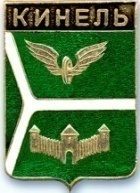 ДУМА ГОРОДСКОГО ОКРУГА КИНЕЛЬ САМАРСКОЙ ОБЛАСТИПРОЕКТ  РЕШЕНИЕРассмотрев представленный администрацией городского округа Кинель Самарской области отчёт об исполнении бюджета городского округа Кинель Самарской области за 9 месяцев 2020 года, Дума городского округа Кинель Самарской областиРЕШИЛА:Отчёт об исполнении бюджета городского округа Кинель  Самарской области за 9 месяцев 2020 года по доходам в сумме  679141 тыс. руб., по расходам в сумме  688078 тыс. руб., с превышением расходов над доходами в сумме  8937 тыс. руб. принять к сведению.2. Официально опубликовать настоящее решение. Председатель Думы городского округа	Кинель Самарской области				              	        А.А. СанинГлава  городского округа	Кинель Самарской области	                                                        В.А. Чихирев. Кинель, ул. Мира, д. 42а. Кинель, ул. Мира, д. 42а. Кинель, ул. Мира, д. 42а. Кинель, ул. Мира, д. 42а. Кинель, ул. Мира, д. 42а. Кинель, ул. Мира, д. 42а. Кинель, ул. Мира, д. 42аТел. 2-19-60, 2-18-80Тел. 2-19-60, 2-18-80Тел. 2-19-60, 2-18-80«26»ноября2020г.г.№14Об исполнении бюджета городского округа Кинель  Самарской области за 9 месяцев  2020 года